Посещение библиотеки.Литературное знакомство со сказами П. Бажова. Игра – путешествие «По следам серебряного копытца» (подготовительная группа №8).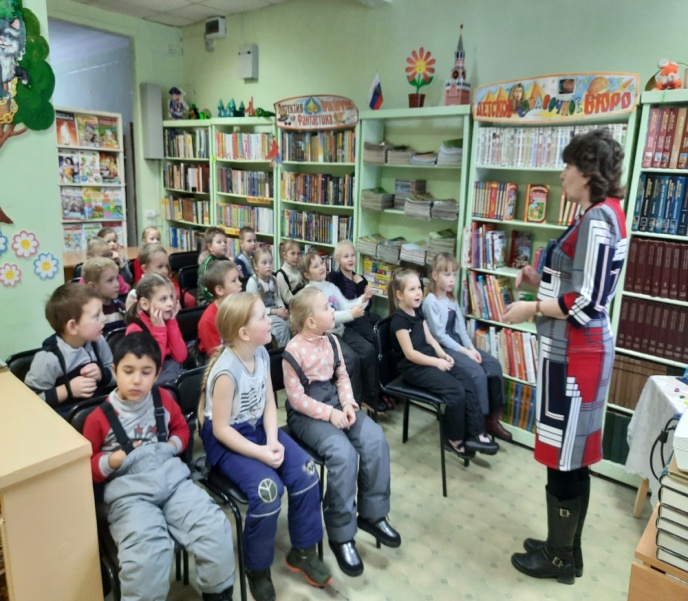 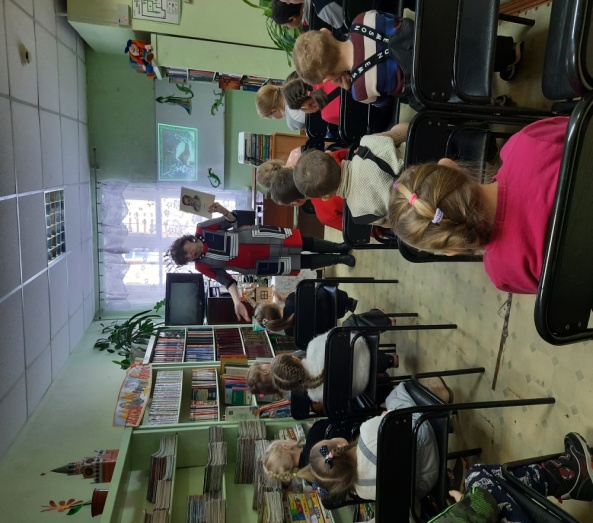 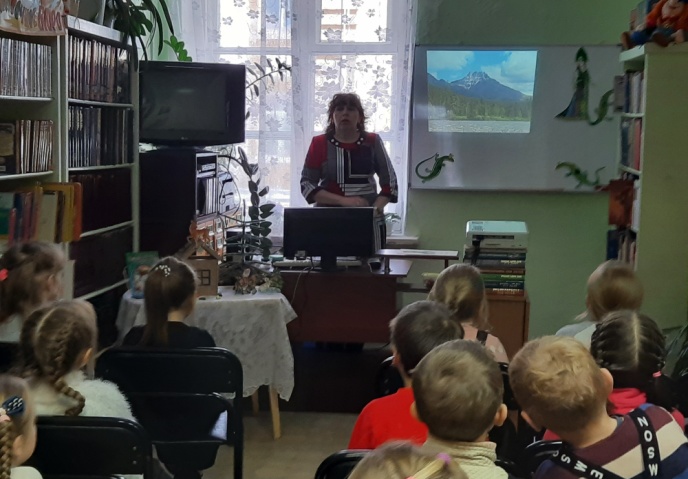 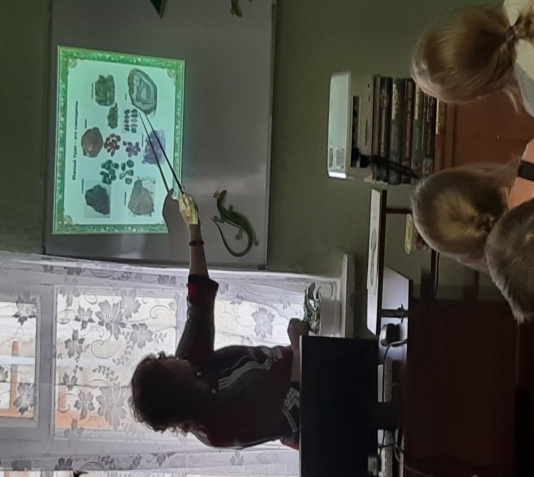 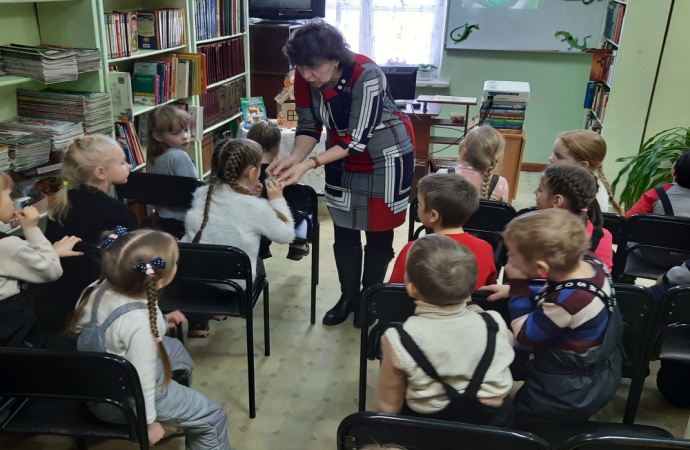 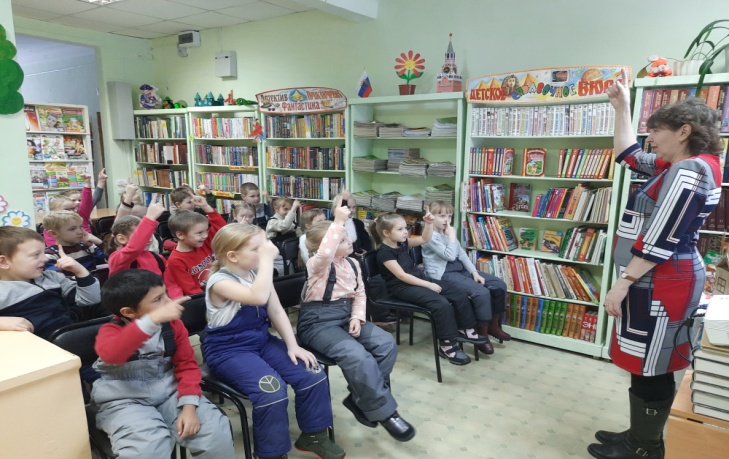 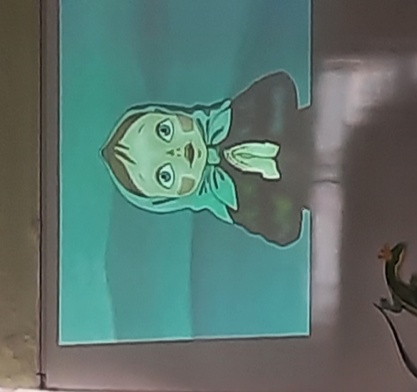 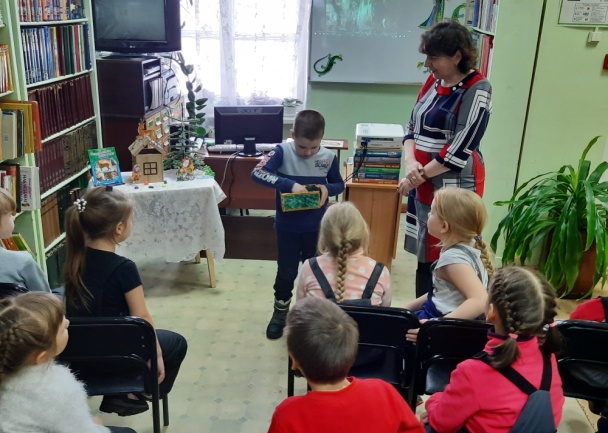 